Vocabulary: Erosion Rates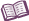 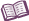 VocabularyClimate – the general pattern of weather in a region over an extended period of time.Climate is the average weather over a long period, typically 30 years or more.Climate includes factors such as temperature, precipitation, humidity, wind, snowfall, and cloud cover.Erosion – a surface process in which soil, rocks, and other materials are removed and transported to another place.Erosion can be caused by gravity water, ice, or wind. 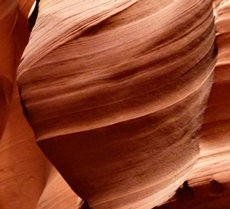 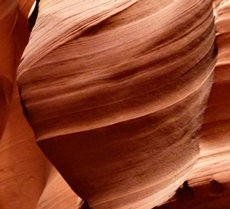 Precipitation – any form of water that falls from clouds to the ground.Examples of precipitation include rain, snow, sleet, and hail.Sandstone – a type of rock made from cemented sand grains.Sandstone can form from sand grains that pile up on beaches, in shallow bodies of water, and in deserts.Some types of sandstone are mostly quartz and are very resistant to chemical weathering. Other types contain minerals, such as feldspar, that can weather into clay.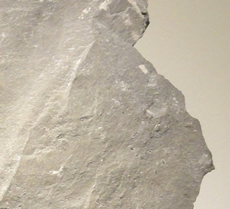 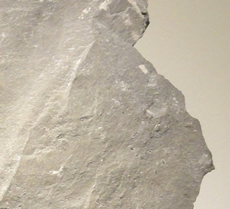 Shale – a type of rock composed of clay and silt grains.  Shale forms when sediments deposited underwater are compacted.Shale is a relatively soft rock that breaks down more quickly than other types of rocks.Valley – a low-lying area between hills that was created by erosion. Most valleys contain a river or stream flowing across the valley floor. Vegetation – all of the plant life in a given location. Plants help slow erosion in many ways. Plant roots form “nets” that hold soil in place. Plants also shield the soil from direct rain.Weathering – a process in which rocks at Earth’s surface are gradually broken down into smaller pieces, eventually turning into soil.